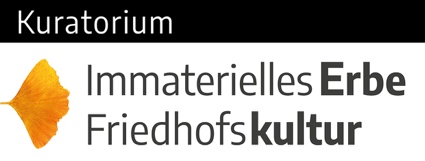 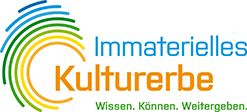 Pressemitteilung vom 15.3.2023Menschen freundlich ansprechen:Initiative zu neuer Willkommenskultur auf FriedhöfenUnna. „Herzlich Willkommen!“ – So sollen künftig Besuchende auf allen Friedhöfen des Landes begrüßt werden. Eine entsprechende Initiative zu einer neuen Willkommenskultur auf Friedhöfen haben jetzt führende Institutionen im deutschen Friedhofswesen ergriffen. Statt wie bislang mit Ge- und Verboten durch Friedhofsordnungen sollen Menschen künftig auf Friedhöfen mit entsprechenden Schildern, Bannern oder Postern freundlich angesprochen und Willkommen geheißen werden. „Der erste Eindruck zählt“, erläutert Tobias Pehle vom Kuratorium Immaterielles Erbe Friedhofskultur, dass die Initiative für dieses Kulturgut angestoßen hat. Mit vielen weiteren Kräften wie den Verbänden der Friedhofsverwalter:innen, Bestatter:innen und Steinmetze:innen möchte man Friedhofsverwaltungen dafür gewinnen, menschennah und positiv mit den Besuchenden zu kommunizieren. „Die neue Willkommenskultur will nicht nur dazu beitragen, ein positives Bild vom Friedhof zu erzeugen, sondern auch mit den Besucherinnen und Besuchern ins Gespräch zu kommen“, erklärt Pehle. Dementsprechend sollten Willkommensschilder immer auch Kommunikationsangebote enthalten. Den Impuls hat das Kuratorium – offizieller Partner der Deutschen UNESCO-Kommission für dieses Kulturerbe – gemeinsam mit seinen Botschafter:innen anlässlich des Jahrestags der Ernennung der Friedhofskultur zum Immateriellen Kulturerbe gesetzt. Wie diese neue Willkommenskultur aussehen kann, zeigt die gemeinnützige Fachorganisation auch anhand von Mustertafeln, die Friedhofsverwaltungen ihren Anforderungen entsprechend personalisieren und umgestalten können. Entsprechende Poster stellt das Kuratorium den Verwaltungen kostenfrei zum Download zur Verfügung. Eine ganze Reihe von Friedhöfen haben bereits die juristischen Texte der Friedhofsordnungen durch ansprechende Begrüßungstafeln ersetzt. „Herzlich willkommen“ steht so beispielsweise in sonnenggelben Lettern vor warmen, roten Grund auf deutlich sichtbaren Säulen an den Friedhofseingängen des Zweckverbandes der evangelischen Friedhöfe in Bad Oeynhausen. Wie gut das ankommt, weiß Verwalterin und Friedhofskultur-Botschafterin Pia Fischer so aus eigener Erfahrung zu berichten: „Die Menschen reagieren durchweg positiv auf diese freundliche Art der Begrüßung – und verhalten sich auch ohne die Friedhofsordnung-Schilder angemessen. Wir können nur empfehlen, Friedhofsbesuchende „Herzlich Willkommen“ zu heißen!“ Die Initiative des Kuratoriums zu einer neuen Willkommenskultur wird aktuell unterstützt von:Verband der Friedhofsverwalter DeutschlandsBundesverband der Bestatter Stiftung Deutsche Bestattungskultur Bundesverband deutscher SteinmetzeVerein zur Förderung der FriedhofskulturNähere Informationen zur Initiative finden sich im Netz unter www.kulturerbe-friedhof.de.Für Rückfragen stehen wir gerne zur Verfügung:Tobias Pehle, Kuratorium Immaterielles Erbe FriedhofskulturTel.: 0171 – 70 39 925 info@kulturerbe-friedhof.de